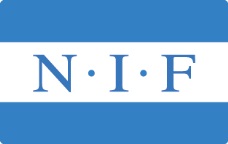 PROTOKOLLEkstraordinær Generalforsamling i 
Nordstrand IdrettsforeningDato: 16. juni 2015 klokken 19.30
Til behandling forelå følgende saker:
Åpning ved styrets leder Robert HagenStyreleder ønsket velkommen.
Godkjennelse av stemmeberettigeteDet ble foreslått at oppsatt liste over fremmøtte brukes som bevis for den enkeltes deltakelse på årsmøtet. Til sammen 24 stemmeberettigede medlemmer tegnet seg på listen.Vedtak: Tatt til etterretning
Godkjennelse av innkallelse, saklisteDet ble foreslått å godkjenne den måten møtet var innkalt på med den oppsatte sakliste og forretningsorden, og erklære møtet for lovlig satt.Vedtak: GodkjentValg av ordstyrer, referent samt to representanter til å underskrive protokollen.Som dirigent ble foreslått Robert Hagen. Som referent ble foreslått Ole Magnus Skisland. Til å underskrive protokollen ble foreslått: Magnus Aaløkken og Trond Ingebretsen.Vedtak: Godkjent
5. Det er planlagt undervarme og utvidelser av fotballbanene ved Niffen, og det forutsetter godkjenning av finansieringsplan. Generalforsamlingen i Nordstrand Idrettsforening vedtar at foreningen investerer inntil 6.0 mill. kr. inkl MVA i oppgradering av fotball anleggene på Niffen.
 
Investeringen består i å installere undervarme på Store kunst, ny kunstgressbane til 7’er og 5’er fotball på området som benevnes Minikunsten og ny tribune på hovedbanen.
 
Parallelt vil Oslo kommune bytte kunstgressdekket på hovedbanen slik at den totale verdien av oppgraderingene av fotballanleggene på Niffen vil være i størrelsesorden 10 mill. kr.
 
Generalforsamlingen vedtar at inntil 3,25 mill. kr. av investeringen kan lånefinansieres.
Det foreligger et lånetilsagn fra Dnb på 2,6 mill. kr., hvilket innebærer at det tas høyde for at klubben kan låne ytterligere 0,65 mill. dersom styret finner dette nødvendig.
 
Deler av investeringen er planlagt finansiert med tippemidler samt at det forutsettes at MVA refunderes. Totalt utgjør tippemidler og MVA refusjon 2,38 mill. kr. Generalforsamlingen vedtar at MVA og tippemidler mellomfinansieres med klubbens egenkapital.Vedtak: Vedtatt, enstemmig.


Møte ble hevet kl. 19:50___________________					____________________
Ordstyrer							Referent
Robert Hagen /s/					Ole Magnus Skisland /s/___________________					____________________
Protokollvitne						Protokollvitne
Trond Ingebretsen /s/					Magnus Aaløkken /s/